Drodzy uczniowie! Proszę zapisać temat w zeszycie:Budowa i występowanie białek.Przeczytaj lekcję zamieszczoną w podręczniku na stronie 218 - 222.Udziel odpowiedzi na następujące pytania:1. Co to są białka i z jakich pierwiastków są zbudowane?W skład białek wchodzą takie pierwiastki, jak: węgiel, wodór, tlen i azot.Doświadczenie 1
W probówce umieść białko jaja kurzego. Probówkę ogrzewaj. Obserwuj zmiany. Do wylotu próbówki zbliż zwilżony papierek uniwersalny.Spostrzeżenie:W wyniku ogrzewania białka jaja kurzego powstała czarna substancja. Na ściankach probówki pojawiły się krople wody. Wydzielił się nieprzyjemny zapach amoniaku. Zwilżony papierek uniwersalny zabarwił się na kolor zielony.Wniosek:Z obserwacji wynika, że w skład białek wchodzą następujące pierwiastki:węgiel (białko uległo zwęgleniu),wodór (pierwiastek wchodzący w skład wody), azot (amoniak ma wzór NH3 i zawiera atom azotu).Doświadczenie 2Czy białka mogą zawierać inne pierwiastki? Przypomnij sobie, jaki zapach wydziela się podczas procesu psucia się jaj.Spostrzeżenie:Nieprzyjemna woń zepsutych jaj spowodowana jest powstawaniem siarkowodoru, związku o wzorze H2S.Wniosek:Białka zawierają również siarkę.2. Jak zbudowane są białek?Białka są związkami wielkocząsteczkowymi zbudowanymi z aminokwasów. Aminokwasy łączą się  wiązaniem peptydowym.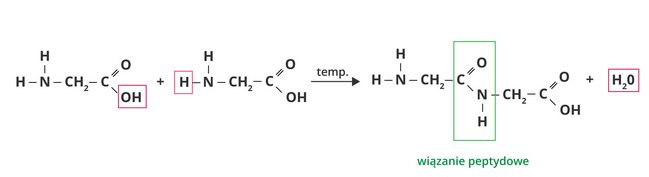 3. Gdzie występują białka? Jaka jest ich rola w organizmie?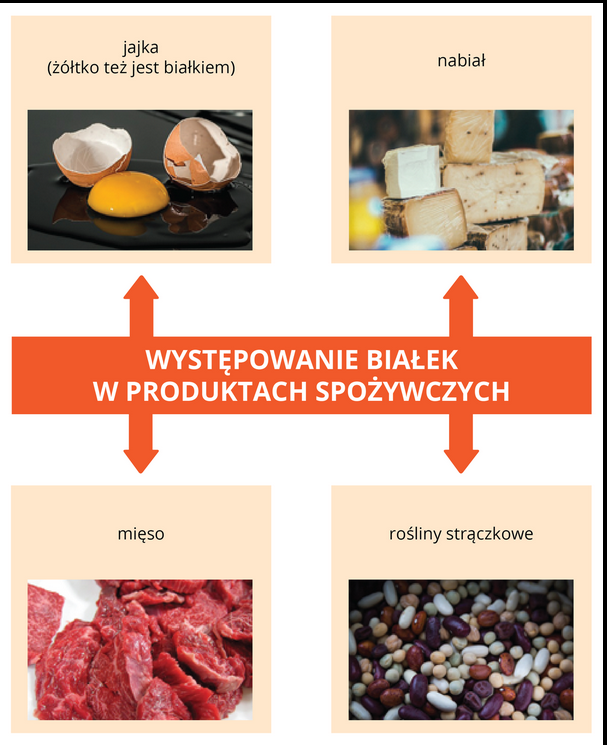 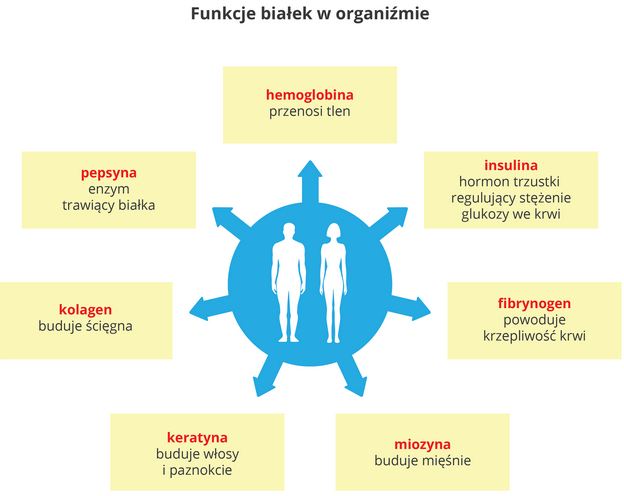 Zróbcie notatkę w zeszycie.Powodzenia:)